POSLANECKÁ SNĚMOVNA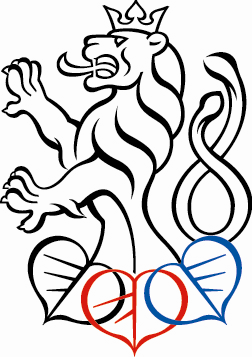 20239. volební obdobíPOZVÁNKAna 9. schůzi podvýboru 
pro podnikatelské prostředí,která se koná dne 30. srpna 2023 (schůze podvýboru je podle § 44 odst. 3 zákona č. 90/1995 Sb. 
o jednacím řádu Poslanecké sněmovny 
NEVEŘEJNÁ)v budově Poslanecké sněmovny, Sněmovní 1, 118 26 Praha 1zasedací místnost hospodářského výboru – K306	

NÁVRH POŘADU SCHůZe
15:00 hodin:	
Konsolidační balíček – projednání výhrad od SP ČR a AMSP ČR		
 		- přizváni zástupci:   	MF, MPO, MPSV, MD a PS PČR Povinnost obchodníka přijímat platby v hotovosti i elektronicky			 	- přizváni zástupci:   	MF, MPO, HK a PS PČRNávrh termínu a pořadu příští schůzeRůznéV Praze dne 3. srpna 2023                                                               Jiří  H á j e k  v.r.
	           předseda podvýboru